Online Quarterly Pricing Data Entry Screen (CMS-367a)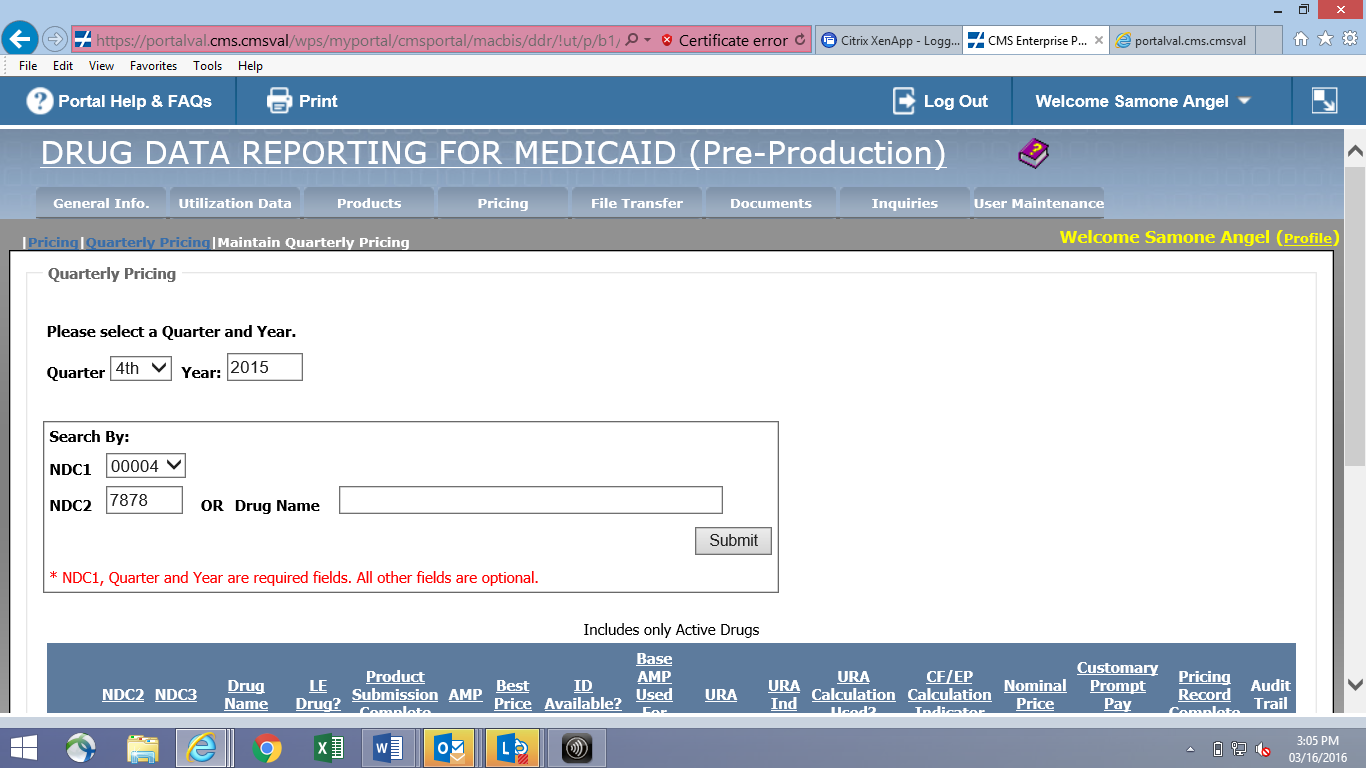 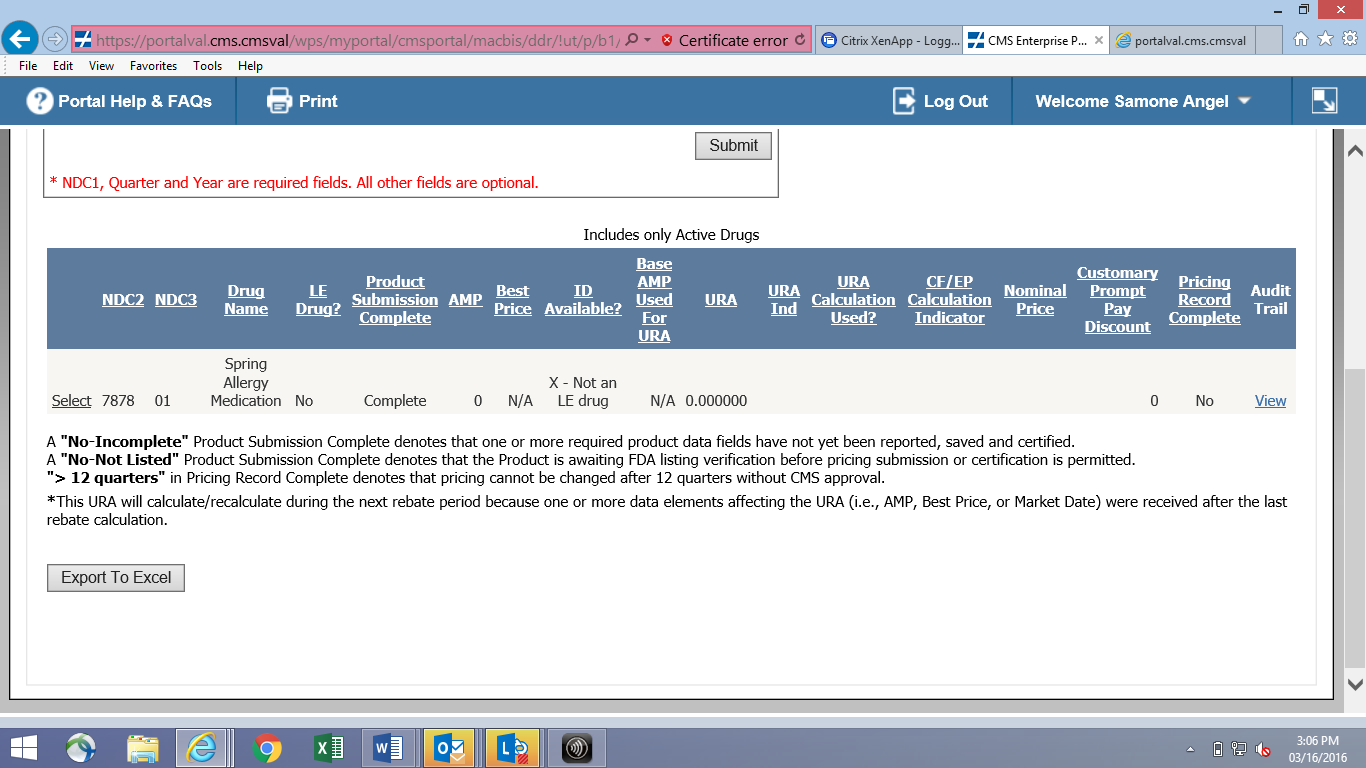 File Transfer Quarterly Pricing Layout (CMS-367a)Online Monthly Pricing Data Entry Screen (CMS-367b)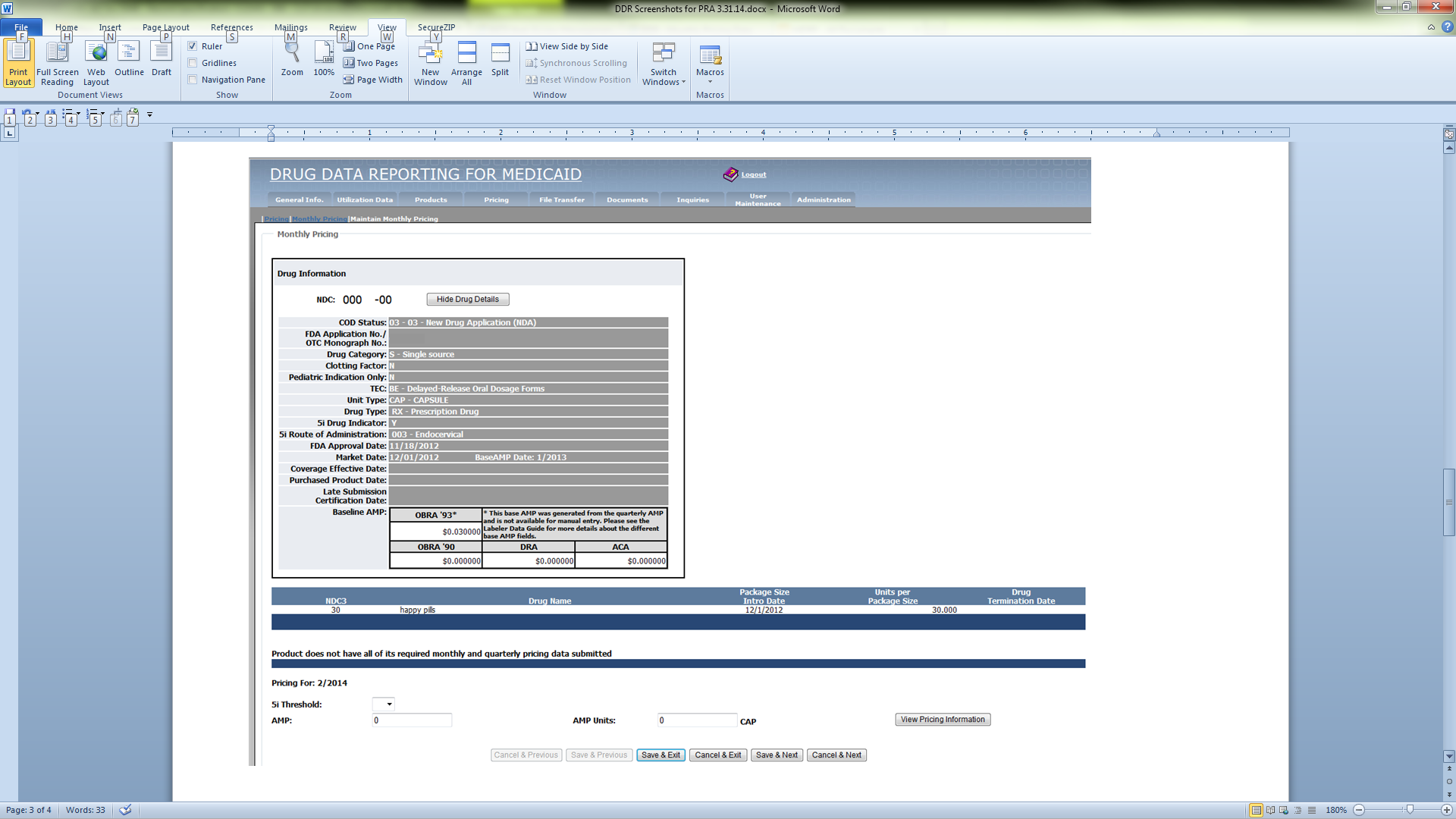 File Transfer Monthly Pricing Layout (CMS-367b) Online Product Data Entry Screen (CMS-367c)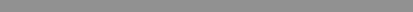 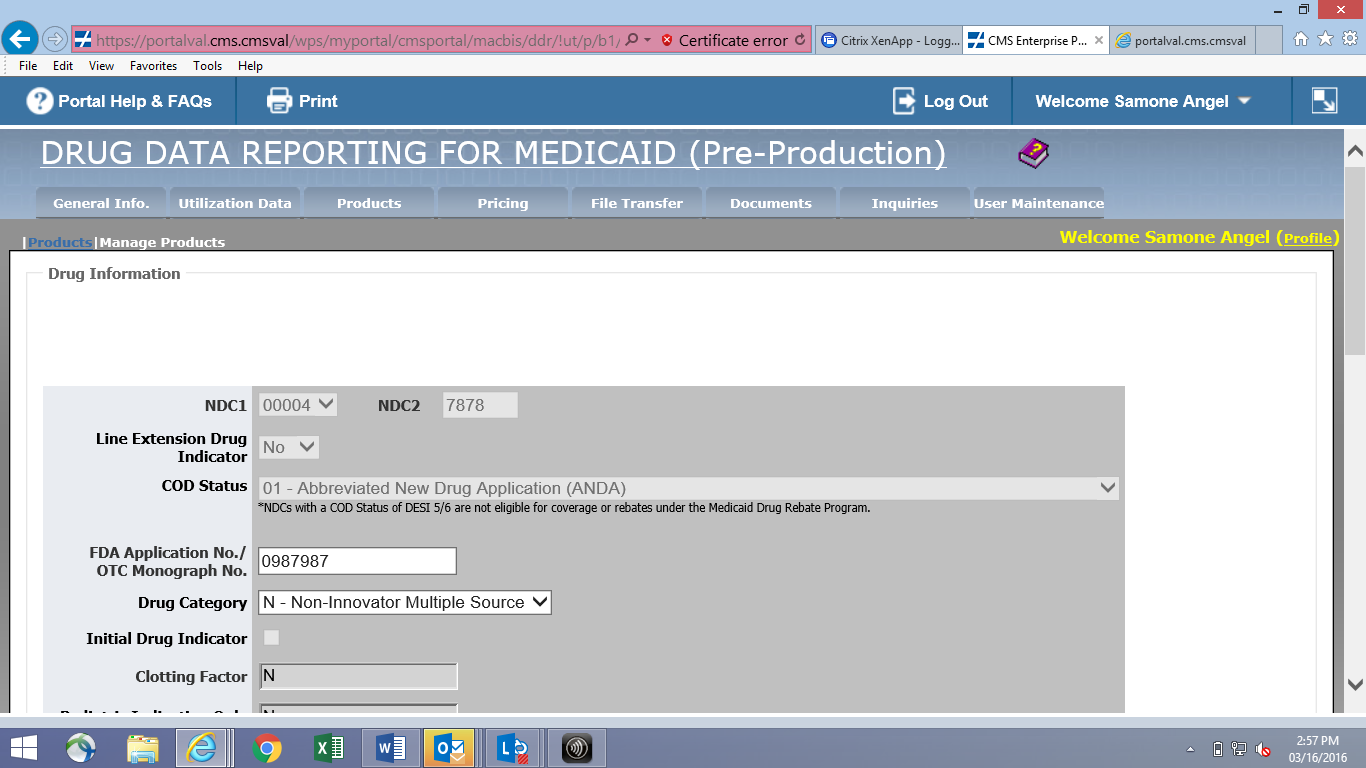 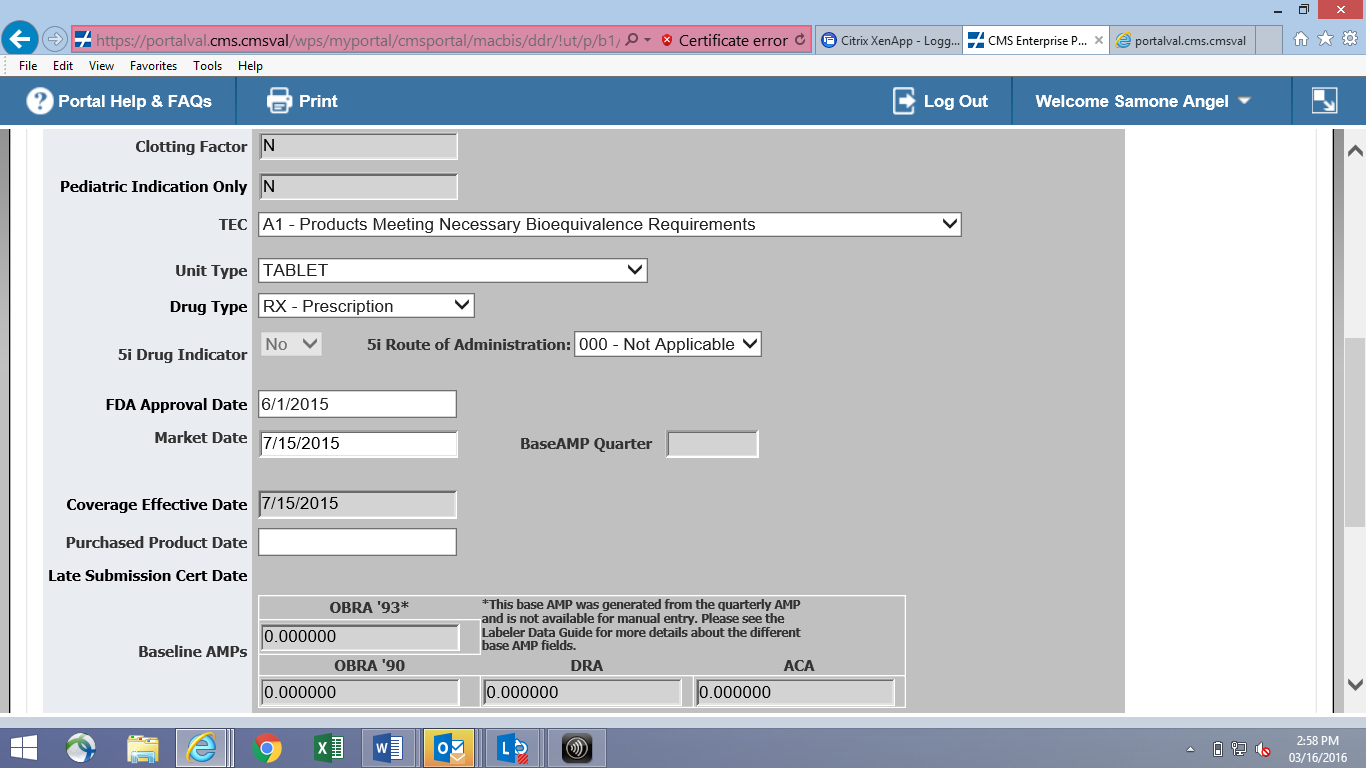 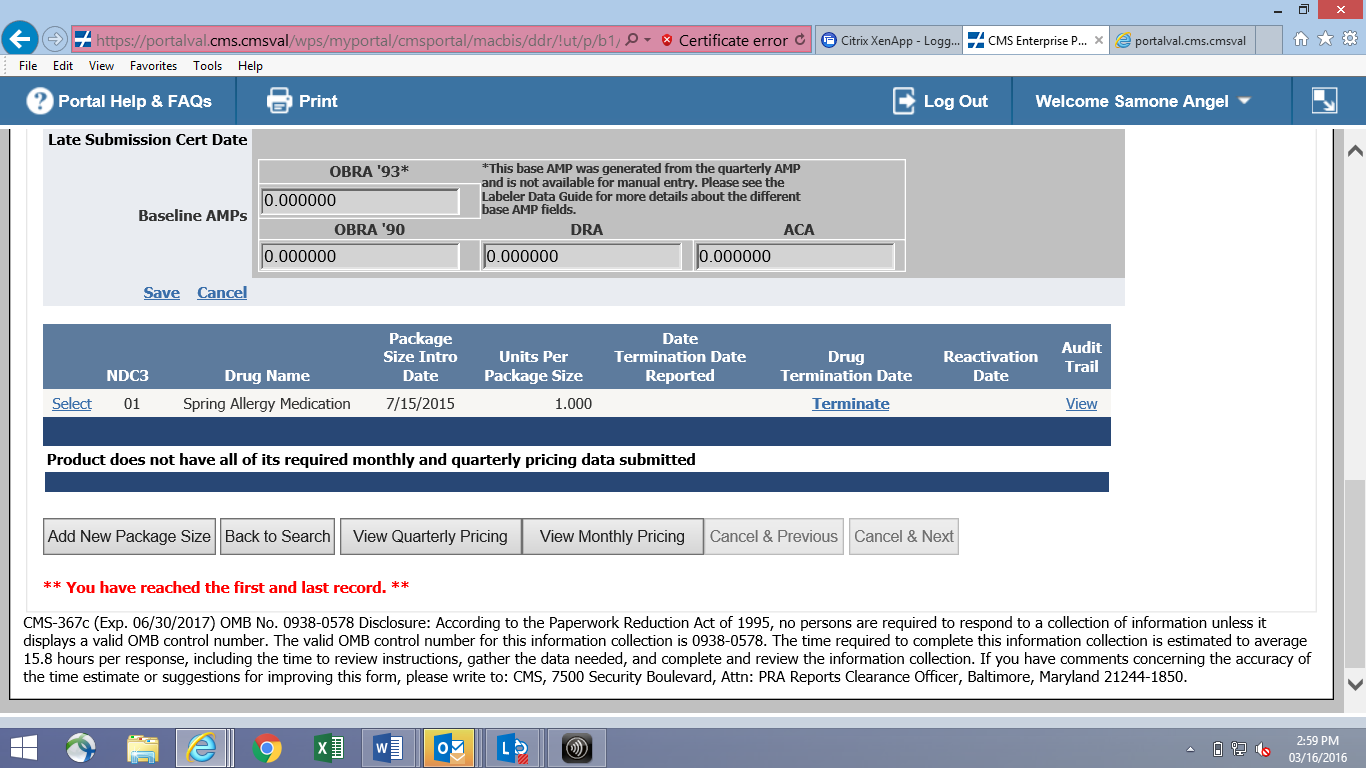 File Transfer Product Layout (CMS-367c)FieldSizePositionRemarksRecord ID11 - 1Constant of “Q”Labeler Code52 - 6NDC #1Product Code47 - 10NDC #2Package Size211 – 12NDC #3Period Covered513 – 17QYYYY (Qtr/Yr)Average Mfr Price1218 – 2999999.999999Best Price1230 – 4199999.999999Nominal Price942 – 50999999999Customary Prompt Pay Disc.951 – 59999999999Initial Drug Available for LE160-60Y, N, X or ZInitial Drug961-699 digits alpha-numericFieldSizePositionRemarksRecord ID11 – 1Constant of “M”Labeler Code52 – 6NDC #1Product Code47 – 10NDC #2Package Size211 – 12NDC #3Month213 – 14MMYear415 – 18YYYYAverage Mfr Price1219 – 3099999.999999AMP Units1431 – 44 99999999999.995i Threshold145 - 45Y, N, X, or ZFieldSizePositionRemarksRecord ID11 – 1Constant of “P”Labeler Code52 – 6NDC #1Product Code47 – 10NDC #2Package Size Code211 - 12NDC #3Drug Category113 - 13See Data Element DefinitionsUnit Type314 - 16See Data Element DefinitionsFDA Approval Date817 - 24MMDDYYYYFDA Thera. Eq. Code225 - 26See Data Element DefinitionsMarket Date827 - 34MMDDYYYYTermination Date835 - 42MMDDYYYYDrug Type Indicator143 – 43See Data Element DefinitionsOBRA’90 Baseline AMP1244 – 5599999.999999Units Per Pkg Size1156 – 669999999.999FDA Product Name6367 – 129FDA Product NameDRA Baseline AMP12130 – 14199999.999999Package Size Intro Date8142 – 149MMDDYYYYPurchased Product Date 8150 – 157MMDDYYYY5i Drug Indicator1158 – 158See Data Element Definitions5i Route of Administration3159 – 161See Data Element DefinitionsACA Baseline AMP12162 - 173 99999.999999COD Status2174 – 175See Data Element DefinitionsFDA Appl. No./OTC Mono. No.7176 – 182See Data Element DefinitionsLine Extension Drug Indicator1183 – 183See Data Element Definitions